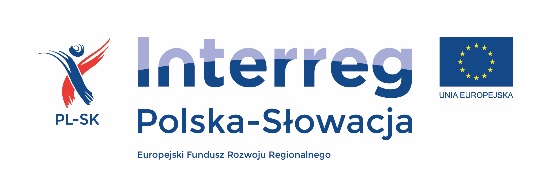 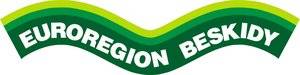 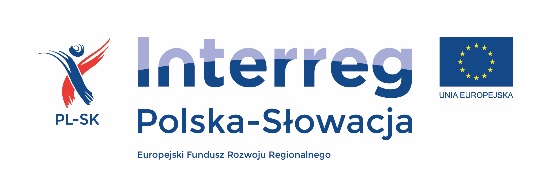 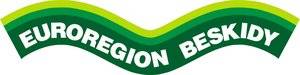 Mikroprojekt spolufinancovaný z Európskeho fondu regionálneho rozvoja v rámci Programu cezhraničnej spolupráce INTERREG V-A Poľsko-Slovensko 2014-2020 a zo štátneho rozpočtu prostredníctvom Euroregiónu BeskydyPríloha č. 1PRIHLASOVACÍ FORMULÁR Údaje o účastníkoch projektu, ktorí dostávajú podporu v rámci Programu INTERREG V-A Poľsko-Slovensko 2014-2020 (formulár sa vypĺňa jedenkrát - keď osoba vstupuje do prvej formy podpory v rámci projektu).…………………………..…………………..Dátum a podpis účastníka/účastníčky projektuPríloha č. 2Vyhlásenie o účasti na projekte   „Podpora kultúrneho dedičstva a cezhraničnej spolupráce v regióne prostredníctvom zvyšovania kompetencií pracovníkov mimovládnych organizácií"
 spolufinancovanom v rámci programu cezhraničnej spolupráce INTERREG V-A Poľsko-Slovensko 2014-2020 a zo štátneho rozpočtu prostredníctvom Euroregiónu BeskydyJa, podpísaný/-á, týmto vyhlasujem, že som ochotný/-á zúčastniť sa na projekte  „Podpora kultúrneho dedičstva a cezhraničnej spolupráce v regióne prostredníctvom zvyšovania kompetencií pracovníkov mimovládnych organizácií", ktorý bude realizovať Mesto Bielsko-Biala v partnerstve s Mestom Rajec v rámci Programu cezhraničnej spolupráce INTERREG V-A Poľsko-Slovensko 2014-2020. Vyhlasujem, že spĺňam kritériá oprávnenosti účasti v projekte uvedené v Pravidlách účasti na projekte „Podpora kultúrneho dedičstva a cezhraničnej spolupráce v regióne prostredníctvom zvyšovania kompetencií pracovníkov mimovládnych organizácií". POUČENIE: Vyhlásenie sa predkladá pod hrozbou znášania zodpovednosti za predkladanie nepravdivých vyhlásení.Príloha č. 3VYHLÁSENIE ÚČASTNÍKA/ÚČASTNÍČKY PROJEKTUV súvislosti s pristúpením k projektu s názvom „Podpora kultúrneho dedičstva a cezhraničnej spolupráce v regióne prostredníctvom zvyšovania kompetencií pracovníkov mimovládnych organizácií" vyhlasujem, že beriem na vedomie, čo nasleduje:Správcom osobných údajov spracúvaných v rámci zbierok Programu Poľsko-Slovensko 2014-2022 a centrálneho IKT systému podporujúceho implementáciu operačných programov je minister fondov a regionálnej politiky. Inšpektora pre ochranu osobných údajov môžete kontaktovať na adrese: ul. Wspólna 2/4, 00-925 Varšava, alebo na e-mailovej adrese IOD@miir.gov.pl  Informačná doložka o spracovaní údajov je k dispozícii na webovej stránke ministerstva fondov a regionálnej politiky na adrese: https://www.funduszeeuropejskie.gov.pl/strony/o-funduszach/ogolne-zasady-przetwarzania-danych-osobowych-w-ramach-funduszy-europejskich/ Správcom údajov zhromaždených v informačnom systéme Generátor žiadostí a zúčtovania je Združenie „Región Beskydy”, ďalej len Euroregión. Inšpektora pre ochranu osobných údajov môžete kontaktovať na adrese: ul. Widok 18/1-3, 43-300 Bielsko-Biała alebo na e-mailovej adrese biuro@euroregion-beskidy.plOsobné údaje budú spracúvané na účely realizácie projektu „Podpora kultúrneho dedičstva a cezhraničnej spolupráce v regióne prostredníctvom zvyšovania kompetencií pracovníkov mimovládnych organizácií", najmä na účely spracovania žiadostí a vyúčtovania predložených v rámci Programu cezhraničnej spolupráce INTERREG V-A Poľsko-Slovensko 2014-2020, na základe čl. 6 ods. 1 b) písm. c) nariadenia Európskeho parlamentu a Rady (EÚ) 2016/679 z 27. apríla 2016 o ochrane fyzických osôb pri spracúvaní osobných údajov a o voľnom pohybe takýchto údajov, ktorým sa zrušuje smernica 95/46/ES (všeobecné nariadenie o ochrane údajov).Poskytnutie osobných údajov je dobrovoľné, ale odmietnutie poskytnúť údaje zabráni účasti na programe.Osobné údaje sa uchovávajú po dobu nevyhnutnú na splnenie stanovených účelov spracovania, nie však kratšie ako je uvedené v právnych predpisoch o archivácii. Doba spracúvania sa môže predĺžiť o dobu premlčania prípadných nárokov, ak je spracúvanie osobných údajov nevyhnutné na určenie alebo uplatnenie prípadných nárokov alebo na obranu proti takýmto nárokom.Osobné údaje sa môžu sprístupniť len subjektom alebo orgánom oprávneným zo zákona a na základe dohôd o poverení vrátane poskytovateľov IT systémov a IT služieb. Prenosy osobných údajov sa uskutočňujú len na uvedené účely. V súvislosti so spracúvaním vašich osobných údajov máte tieto práva: na prístup k vašim osobným údajom, na opravu, na vymazanie vašich osobných údajov, na obmedzenie spracúvania vašich osobných údajov, na vznesenie námietky proti spracúvaniu vašich osobných údajov - pričom možnosť (rozsah a situácie) uplatnenia uvedených práv závisí od splnenia predpokladov stanovených v zákone a od právneho základu a účelu spracúvania vašich osobných údajov.Ak sa domnievate, že spracovanie vašich osobných údajov je nezákonné, máte právo podať sťažnosť predsedovi úradu na ochranu osobných údajov.Osobné údaje nebudú spracúvané automatizovanými prostriedkami a nebudú profilované.Udeľujem neodvolateľné a bezodplatné právo opakovane používať fotografie s mojou podobizňou bez toho, aby som ich musel zakaždým schvaľovať. Súhlas sa vzťahuje na použitie, uchovávanie, spracovanie a reprodukciu vyhotovených fotografií prostredníctvom akéhokoľvek média výlučne na účely propagácie projektu „Podpora kultúrneho dedičstva a cezhraničnej spolupráce v regióne prostredníctvom zvyšovania kompetencií pracovníkov mimovládnych organizácií".Mám právo na prístup k svojim údajom a ich opravu.Názov projektu„Podpora kultúrneho dedičstva a cezhraničnej spolupráce v regióne prostredníctvom zvyšovania kompetencií pracovníkov mimovládnych organizácií".P. č.NázovÚDAJE ÚČASTNÍKA PROJEKTUÚdaje účastníka1MenoÚdaje účastníka2PriezviskoÚdaje účastníka3PESEL/Rodné čísloKontaktné 
údaje/adresa bydliska4Adresa (ulica, č. domu/č. bytu)Kontaktné 
údaje/adresa bydliska5PSČ, obecKontaktné 
údaje/adresa bydliska6Tel. č. pevná linka/mobilKontaktné 
údaje/adresa bydliska7E-mailová adresaÚdaje inštitúcie8Názov inštitúcie, v ktorej osoba pracuje/je členom/účastníkom odbornej prípravy/dobrovoľníkom (platí pre zástupcov služieb verejnej správy).Meno a priezvisko (čitateľne)PodpisDátum, miestoMeno a priezvisko (čitateľne)PodpisDátum, miesto